МУНИЦИПАЛЬНОЕ БЮДЖЕТНОЕ ОБЩЕОБРАЗОВАТЕЛЬНОЕ  УЧРЕЖДЕНИЕ«ХРАБРОВСКАЯ СРЕДНЯЯ ОБЩЕОБРАЗОВАТЕЛЬНАЯ ШКОЛА»Рабочая программа по математике (профильный уровень)в 11«А» классена 2023– 2024 учебный годРазработчики:Бурсова Е.А., Белкина А.В. учителя  математикип. Храброво2023 г.ПЛАНИРУЕМЫЕ РЕЗУЛЬТАТЫ ОСВОЕНИЯ УЧЕБНОГО ПРЕДМЕТАИзучение математики  направлено на достижение учащимися личностных, метапредметных (регулятивных, познавательных и коммуникативных) и предметных результатов.Личностные:- формирование ответственного отношения к учению, готовности и способности обучающихся к саморазвитию и самообразованию на основе мотивации к обучению и познанию, осознанному выбору и построению дальнейшей индивидуальной траектории образования на базе ориентировки в мире профессий и профессиональных предпочтений, с учетом устойчивых познавательных интересов, а также на основе формирования уважительного отношения к труду, развития опыта участия в социально значимом труде;- формирование целостного мировоззрения, соответствующего современному уровню развития науки и общественной практики, учитывающего социальное, культурное, языковое многообразие современного мира;- формирование осознанного, уважительного и доброжелательного отношения к другому человеку, его мнению, мировоззрению, культуре,  гражданской позиции; готовности и способности вести диалог с другими людьми и достигать в нем взаимопонимания;- освоение социальных норм, правил поведения, ролей и форм социальной жизни в группах и сообществах, включая взрослые и социальные сообщества; участие в школьном самоуправлении и общественной жизни в пределах возрастных компетенций с учетом региональных, , социальных и экономических особенностей;- развитие морального сознания и компетентности в решении моральных проблем на основе личностного выбора, формирование нравственных чувств и нравственного поведения, осознанного и ответственного отношения к собственным поступкам;- формирование коммуникативной компетентности в общении и сотрудничестве со сверстниками, детьми старшего и младшего возраста, взрослыми в процессе образовательной, общественно полезной, учебно-исследовательской, творческой и других видов деятельности;- формирование ценности здорового и безопасного образа жизни; - формирование основ экологической культуры, соответствующей современному уровню экологического мышления, развитие опыта ориентированной рефлексивно-оценочной и практической деятельности в жизненных ситуациях;-умение ясно, точно, грамотно излагать свои мысли в устной и письменной речи, понимать смысл поставленной задачи, выстраивать аргументацию, приводить примеры и контр примеры; -первоначальное представление о математической науке как сфере человеческой деятельности, об этапах её развития значимости для развития цивилизации; -критичность мышления, умение распознавать логически некорректные высказывания, отличать гипотезу от факта; -креативность мышления, инициативы, находчивости, активность при решении арифметических задач; -умение контролировать процесс и результат учебной математической деятельности; -формирование способности к эмоциональному восприятию математических объектов, задач, решений, рассуждений; - независимость и критичность мышления;-воля и настойчивость в достижении цели.Метапредметные:-умение самостоятельно планировать альтернативные пути достижения целей, осознанно выбирать наиболее эффективные способы решения учебных и познавательных задач;умение осуществлять контроль по результату и по способу действия на уровне произвольного внимания и вносить необходимые коррективы;-умение адекватно оценивать правильность или ошибочность выполнения учебной задачи, её объективную трудность и собственные возможности её решения;-осознанное владение логическими действиями определения понятий, обобщения, установления аналогий, классификации на основе самостоятельного выбора оснований и критериев, установления родовидовых связей;-умение устанавливать причинно-следственные связи; строить логическое рассуждение, умозаключение (индуктивное, дедуктивное и по аналогии) и выводы;-умение создавать, применять и преобразовывать знаково- символические средства, модели и схемы для решения учебных и познавательных задач;-умение организовывать учебное сотрудничество и совместную деятельность с учителем и сверстниками: определять цели, распределение функций и ролей участников, --взаимодействие и общие способы работы; умение работать в группе: находить общее решение и разрешать конфликты на основе согласования позиций и учёта интересов; -слушать партнёра; формулировать, аргументировать и отстаивать своё мнение;-сформированность учебной и общепользовательской компетентности в области использования информационно-коммуникационных технологий -первоначальные представления об идеях и о методах математики как об универсальном языке науки и техники, о средстве моделирования явлений и процессов;-умение видеть математическую задачу в контексте проблемной ситуации в других дисциплинах, в окружающей жизни;-умение находить в различных источниках информацию, необходимую для решения математических проблем, и представлять её в понятной форме; принимать решение в условиях неполной и избыточной, точной и вероятностной информации;-умение понимать и использовать математические средства наглядности (рисунки, чертежи, схемы и др.) для иллюстрации, интерпретации, аргументации;-умение выдвигать гипотезы при решении учебных задач и понимать необходимость их проверки;-умение применять индуктивные и дедуктивные способы рассуждений, видеть различные стратегии решения задач;-понимание сущности алгоритмических предписаний и умение действовать в соответствии с предложенным алгоритмом;-умение самостоятельно ставить цели, выбирать и создавать алгоритмы для решения учебных математических проблем;-умение планировать и осуществлять деятельность, направленную на решение задач исследовательского характера.В результате изучения математики на профильном уровне в старшей школе  учащийся получит возможность  понимать значение математической науки для решения задач, возникающих в теории и практике; широту и ограниченность применения математических методов к анализу и исследованию процессов и явлений в природе и обществе;значение практики и вопросов, возникающих в самой математике, для формирования и развития математической науки;идеи расширения числовых множеств как способа построения нового математического аппарата для решения практических задач  и внутренних задач математики;значение идей, методов и результатов алгебры и математического анализа для построения моделей реальных процессов и ситуаций;возможности геометрии для описания свойств реальных предметов и их взаимного расположения;универсальный характер законов логики математических рассуждений, их применимость в различных областях человеческой деятельности;различие требований, предъявляемых к доказательствам в математике, естественных, социально-экономических и гуманитарных науках, на практике;роль аксиоматики в математике; возможность построения математических теорий на аксиоматической основе; значение аксиоматики для других областей знания и для практики;вероятностных характер различных процессов и закономерностей окружающего мира.Учащийся научится:выполнять арифметические действия, сочетая устные и письменные приемы, применение вычислительных устройств; находить значения корня натуральной степени, степени с рациональным показателем, логарифма, используя при необходимости вычислительные устройства; пользоваться оценкой и прикидкой при практических расчетах;применять понятия, связанные с делимостью целых чисел, при решении математических задач;находить корни многочленов с одной переменной, раскладывать многочлены на множители;выполнять действия с комплексными числами, пользоваться геометрической интерпретацией комплексных чисел, в простейших случаях находить комплексные корни уравнений с действительными коэффициентами;проводить преобразования числовых и буквенных выражений, включающих степени, радикалы, логарифмы и тригонометрические функции;использовать приобретенные знания и умения в практической деятельности и повседневной жизни для: практических расчетов по формулам, включая формулы, содержащие степени, радикалы, логарифмы и тригонометрические функции, используя при необходимости справочные материалы и простейшие вычислительные устройства;Учащийся научится:определять значение функции по значению аргумента при различных способах задания функции;строить графики изученных функций, выполнять преобразования графиков;описывать по графику и по формуле поведение и свойства функций;решать уравнения, системы уравнений, неравенства, используя свойства функций и их графические представления;использовать приобретенные знания и умения в практической деятельности и повседневной жизни для: описания и исследования с помощью функций реальных зависимостей, представления их графически; интерпретации графиков реальных процессов;находить сумму бесконечно убывающей геометрический прогрессии;вычислять производные и первообразные элементарных функций, применяя правила вычисления производных и первообразных, используя справочные материалы;исследовать функции и строить их графики с помощью производной;решать задачи с применением уравнения касательной к графику функции;решать задачи на нахождение наибольшего и наименьшего значения функции на отрезке;вычислять площадь криволинейной трапеции;использовать приобретенные знания и умения в практической деятельности и повседневной жизни для: решения геометрических, физических, экономических и других прикладных задач, в том числе задач на наибольшие и наименьшие значения с применением аппарата математического анализа;решать рациональные, показательные и логарифмические уравнения и неравенства, иррациональные и тригонометрические уравнения, их системы;доказывать несложные неравенства;решать текстовые задачи с помощью составления уравнений, и неравенств, интерпретируя результат с учетом ограничений условия задачи;изображать на координатной плоскости множества решений уравнений и неравенств с двумя переменными и их систем.находить приближенные решения уравнений и их систем, используя графический метод;решать уравнения, неравенства и системы с применением графических представлений, свойств функций, производной;использовать приобретенные знания и умения в практической деятельности и повседневной жизни для: построения и исследования простейших математических моделей;решать простейшие комбинаторные задачи методом перебора, а также с использованием известных формул, треугольника Паскаля; вычислять коэффициенты бинома Ньютона по формуле и с использованием треугольника Паскаля;вычислять вероятности событий на основе подсчета числа исходов (простейшие случаи);использовать приобретенные знания и умения в практической деятельности и повседневной жизни для: анализа реальных числовых данных, представленных в виде диаграмм, графиков; для анализа информации статистического характера.соотносить плоские геометрические фигуры и трехмерные объекты с их описаниями, чертежами, изображениями; различать и анализировать взаимное расположение фигур;изображать геометрические фигуры и тела, выполнять чертеж по условию задачи;решать геометрические задачи, опираясь на изученные свойства планиметрических и стереометрических фигур и отношений между ними, применяя алгебраический и тригонометрический аппарат;проводить доказательные рассуждения при решении задач, доказывать основные теоремы курса;вычислять линейные элементы и углы в пространственных конфигурациях, объемы и площади поверхностей пространственных тел и их простейших комбинаций;применять координатно-векторный метод для вычисления отношений, расстояний и углов;строить сечения многогранников и изображать сечения тел вращения;исследования (моделирования) несложных практических ситуаций на основе изученных формул и свойств фигур;вычисления длин, площадей и объемов реальных объектов при решении практических задач, используя при необходимости справочники и вычислительные устройства.СОДЕРЖАНИЕ УЧЕБНОГО ПРЕДМЕТАТЕМАТИЧЕСКОЕ ПЛАНИРОВАНИЕ ПО АЛГЕБРЕ И НАЧАЛАМ МАТЕМАТИЧЕСКОГО АНАЛИЗА( профильный уровень)№п/пСодержание материалаКоличество часов1Повторение курса математики 10 класса132Тригонометрические функции 123Цилиндр, конус и шар.164Производная и её геометрический смысл225Объемы тел166Применение производной к исследованию функций167Векторы в пространстве. 148Первообразная и интеграл159Метод координат в пространстве. Движения.1310Комбинаторика. Элементы теории вероятности1611Повторение612Комплексные числа613Повторение (геометрия)614Уравнения и неравенства с двумя переменными815Итоговое повторение курса алгебры и начал математического анализа и геометрии 10-11 класса25№урокаТема урокаКоличество часовОсновные виды учебной деятельностиПовторение курса математики 10 класса13Выполнять преобразование выражений, содержащих степень с целым показателем,  разложение многочленов на множители различными способами и применять формулы сокращенного умножения для преобразований алгебраических выражений. Применять графический метод решения квадратных неравенств и метод интервалов при решении дробно-рациональных неравенств. Повторить методы решения показательных, логарифмических, иррациональных уравнений. Повторить геометрический материал 8-10 класса.1Числа и алгебраические преобразования1Выполнять преобразование выражений, содержащих степень с целым показателем,  разложение многочленов на множители различными способами и применять формулы сокращенного умножения для преобразований алгебраических выражений. Применять графический метод решения квадратных неравенств и метод интервалов при решении дробно-рациональных неравенств. Повторить методы решения показательных, логарифмических, иррациональных уравнений. Повторить геометрический материал 8-10 класса.2Степени и корни. Преобразование корней1Выполнять преобразование выражений, содержащих степень с целым показателем,  разложение многочленов на множители различными способами и применять формулы сокращенного умножения для преобразований алгебраических выражений. Применять графический метод решения квадратных неравенств и метод интервалов при решении дробно-рациональных неравенств. Повторить методы решения показательных, логарифмических, иррациональных уравнений. Повторить геометрический материал 8-10 класса.3Упрощение выражений2Выполнять преобразование выражений, содержащих степень с целым показателем,  разложение многочленов на множители различными способами и применять формулы сокращенного умножения для преобразований алгебраических выражений. Применять графический метод решения квадратных неравенств и метод интервалов при решении дробно-рациональных неравенств. Повторить методы решения показательных, логарифмических, иррациональных уравнений. Повторить геометрический материал 8-10 класса.4Логарифм. Свойства1Выполнять преобразование выражений, содержащих степень с целым показателем,  разложение многочленов на множители различными способами и применять формулы сокращенного умножения для преобразований алгебраических выражений. Применять графический метод решения квадратных неравенств и метод интервалов при решении дробно-рациональных неравенств. Повторить методы решения показательных, логарифмических, иррациональных уравнений. Повторить геометрический материал 8-10 класса.5Показательные и логарифмические уравнения1Выполнять преобразование выражений, содержащих степень с целым показателем,  разложение многочленов на множители различными способами и применять формулы сокращенного умножения для преобразований алгебраических выражений. Применять графический метод решения квадратных неравенств и метод интервалов при решении дробно-рациональных неравенств. Повторить методы решения показательных, логарифмических, иррациональных уравнений. Повторить геометрический материал 8-10 класса.6Тригонометрические уравнения1Выполнять преобразование выражений, содержащих степень с целым показателем,  разложение многочленов на множители различными способами и применять формулы сокращенного умножения для преобразований алгебраических выражений. Применять графический метод решения квадратных неравенств и метод интервалов при решении дробно-рациональных неравенств. Повторить методы решения показательных, логарифмических, иррациональных уравнений. Повторить геометрический материал 8-10 класса.7Методы решения уравнений. Решение неравенств2Выполнять преобразование выражений, содержащих степень с целым показателем,  разложение многочленов на множители различными способами и применять формулы сокращенного умножения для преобразований алгебраических выражений. Применять графический метод решения квадратных неравенств и метод интервалов при решении дробно-рациональных неравенств. Повторить методы решения показательных, логарифмических, иррациональных уравнений. Повторить геометрический материал 8-10 класса.8Повторение геометрического материала: Параллельность и перпендикулярность прямых и плоскостей.1Выполнять преобразование выражений, содержащих степень с целым показателем,  разложение многочленов на множители различными способами и применять формулы сокращенного умножения для преобразований алгебраических выражений. Применять графический метод решения квадратных неравенств и метод интервалов при решении дробно-рациональных неравенств. Повторить методы решения показательных, логарифмических, иррациональных уравнений. Повторить геометрический материал 8-10 класса.9Повторение геометрического материала: Многогранники.2Выполнять преобразование выражений, содержащих степень с целым показателем,  разложение многочленов на множители различными способами и применять формулы сокращенного умножения для преобразований алгебраических выражений. Применять графический метод решения квадратных неравенств и метод интервалов при решении дробно-рациональных неравенств. Повторить методы решения показательных, логарифмических, иррациональных уравнений. Повторить геометрический материал 8-10 класса.10Входной контроль1Уметь применять теоретический материал при решении письменной работы.Тригонометрические функции12 часовТригонометрические функции12 часовТригонометрические функции12 часовТригонометрические функции12 часов1-2Область определения и множество значений тригонометрических функций 2Иметь представление об области определения, множестве значений, ограниченности тригонометрических функций; Знать: определения и свойства чётной и нечётной функции, периодической функции. Уметь: находить область определения и множество значений; устанавливать четность или нечётность; доказывать, что данное положительное число есть период функции. Знать: графики и свойства тригонометрических функций; свойства. Уметь: выполнять построение графиков тригонометрических функций различного уровня сложности; решать тригонометрические уравнения и неравенства на заданных промежутках, используя графики тригонометрических функций. 3-32Иметь представление об области определения, множестве значений, ограниченности тригонометрических функций; Знать: определения и свойства чётной и нечётной функции, периодической функции. Уметь: находить область определения и множество значений; устанавливать четность или нечётность; доказывать, что данное положительное число есть период функции. Знать: графики и свойства тригонометрических функций; свойства. Уметь: выполнять построение графиков тригонометрических функций различного уровня сложности; решать тригонометрические уравнения и неравенства на заданных промежутках, используя графики тригонометрических функций. 5-7Свойства функции и её график y= cos x  1Иметь представление об области определения, множестве значений, ограниченности тригонометрических функций; Знать: определения и свойства чётной и нечётной функции, периодической функции. Уметь: находить область определения и множество значений; устанавливать четность или нечётность; доказывать, что данное положительное число есть период функции. Знать: графики и свойства тригонометрических функций; свойства. Уметь: выполнять построение графиков тригонометрических функций различного уровня сложности; решать тригонометрические уравнения и неравенства на заданных промежутках, используя графики тригонометрических функций. 8-10Свойства функции и её график  y= sinх 1Иметь представление об области определения, множестве значений, ограниченности тригонометрических функций; Знать: определения и свойства чётной и нечётной функции, периодической функции. Уметь: находить область определения и множество значений; устанавливать четность или нечётность; доказывать, что данное положительное число есть период функции. Знать: графики и свойства тригонометрических функций; свойства. Уметь: выполнять построение графиков тригонометрических функций различного уровня сложности; решать тригонометрические уравнения и неравенства на заданных промежутках, используя графики тригонометрических функций. 11-12Свойства и графики функций и  y= tg х  y= ctg х 2Иметь представление об области определения, множестве значений, ограниченности тригонометрических функций; Знать: определения и свойства чётной и нечётной функции, периодической функции. Уметь: находить область определения и множество значений; устанавливать четность или нечётность; доказывать, что данное положительное число есть период функции. Знать: графики и свойства тригонометрических функций; свойства. Уметь: выполнять построение графиков тригонометрических функций различного уровня сложности; решать тригонометрические уравнения и неравенства на заданных промежутках, используя графики тригонометрических функций. 13-15Обратные тригонометрические функции 2Иметь представление об области определения, множестве значений, ограниченности тригонометрических функций; Знать: определения и свойства чётной и нечётной функции, периодической функции. Уметь: находить область определения и множество значений; устанавливать четность или нечётность; доказывать, что данное положительное число есть период функции. Знать: графики и свойства тригонометрических функций; свойства. Уметь: выполнять построение графиков тригонометрических функций различного уровня сложности; решать тригонометрические уравнения и неравенства на заданных промежутках, используя графики тригонометрических функций. 16Урок обобщения и систематизации знаний по теме «Тригонометрические функции» 1Иметь представление об области определения, множестве значений, ограниченности тригонометрических функций; Знать: определения и свойства чётной и нечётной функции, периодической функции. Уметь: находить область определения и множество значений; устанавливать четность или нечётность; доказывать, что данное положительное число есть период функции. Знать: графики и свойства тригонометрических функций; свойства. Уметь: выполнять построение графиков тригонометрических функций различного уровня сложности; решать тригонометрические уравнения и неравенства на заданных промежутках, используя графики тригонометрических функций. 17Контрольная работа № 1 по теме: «Тригонометрические функции1Знать: теоретический материал темы. Уметь: применять полученные знания, умения и навыки при решении заданий. ЦИЛИНДР, КОНУС И ШАР16 часовЦИЛИНДР, КОНУС И ШАР16 часовЦИЛИНДР, КОНУС И ШАР16 часовЦИЛИНДР, КОНУС И ШАР16 часов1-2Повторение.2Повторить основной теоретический материал по геометрии 10 класса.3Понятие цилиндра. Площадь поверхности цилиндра. 1Уметь выполнять построение фигуры, симметричной относительно оси симметрии, центра симметрии, плоскости, при параллельном 
переносе, устанавливать связь между координатами симметричных точек при отображении пространства на себя. Иметь представление о цилиндре, конусе, шаре. Уметь: различать в окружающем мире 
предметы-цилиндры, конусы, шары, выполнять чертежи по условию задачи. Уметь: находить площадь осевого сечения цилиндра, конуса, строить осевое сечение цилиндра, конуса. Знать: формулы площади боковой и полной поверхности 
и уметь их выводить; используя формулы, вычислять площадь боковой и полной поверхностей цилиндра и конуса. Уметь: составлять 
уравнение сферы по координатам точек; решать типовые задачи.  Знать: свойство касательной к сфере, что собой представляет расстояние от центра сферы до плоскости сечения. Уметь: решать задачи по теме.4Решение задач по теме «Цилиндр» 1Уметь выполнять построение фигуры, симметричной относительно оси симметрии, центра симметрии, плоскости, при параллельном 
переносе, устанавливать связь между координатами симметричных точек при отображении пространства на себя. Иметь представление о цилиндре, конусе, шаре. Уметь: различать в окружающем мире 
предметы-цилиндры, конусы, шары, выполнять чертежи по условию задачи. Уметь: находить площадь осевого сечения цилиндра, конуса, строить осевое сечение цилиндра, конуса. Знать: формулы площади боковой и полной поверхности 
и уметь их выводить; используя формулы, вычислять площадь боковой и полной поверхностей цилиндра и конуса. Уметь: составлять 
уравнение сферы по координатам точек; решать типовые задачи.  Знать: свойство касательной к сфере, что собой представляет расстояние от центра сферы до плоскости сечения. Уметь: решать задачи по теме.5Понятие конуса. Площадь поверхности конуса. Усеченный конус. 1Уметь выполнять построение фигуры, симметричной относительно оси симметрии, центра симметрии, плоскости, при параллельном 
переносе, устанавливать связь между координатами симметричных точек при отображении пространства на себя. Иметь представление о цилиндре, конусе, шаре. Уметь: различать в окружающем мире 
предметы-цилиндры, конусы, шары, выполнять чертежи по условию задачи. Уметь: находить площадь осевого сечения цилиндра, конуса, строить осевое сечение цилиндра, конуса. Знать: формулы площади боковой и полной поверхности 
и уметь их выводить; используя формулы, вычислять площадь боковой и полной поверхностей цилиндра и конуса. Уметь: составлять 
уравнение сферы по координатам точек; решать типовые задачи.  Знать: свойство касательной к сфере, что собой представляет расстояние от центра сферы до плоскости сечения. Уметь: решать задачи по теме.6Решение задач по теме «Конус» 1Уметь выполнять построение фигуры, симметричной относительно оси симметрии, центра симметрии, плоскости, при параллельном 
переносе, устанавливать связь между координатами симметричных точек при отображении пространства на себя. Иметь представление о цилиндре, конусе, шаре. Уметь: различать в окружающем мире 
предметы-цилиндры, конусы, шары, выполнять чертежи по условию задачи. Уметь: находить площадь осевого сечения цилиндра, конуса, строить осевое сечение цилиндра, конуса. Знать: формулы площади боковой и полной поверхности 
и уметь их выводить; используя формулы, вычислять площадь боковой и полной поверхностей цилиндра и конуса. Уметь: составлять 
уравнение сферы по координатам точек; решать типовые задачи.  Знать: свойство касательной к сфере, что собой представляет расстояние от центра сферы до плоскости сечения. Уметь: решать задачи по теме.7-8Сфера и шар. Взаимное расположение сферы и плоскости. Касательная плоскость к сфере. Площадь сферы. Взаимное расположение сферы и прямой. 2Уметь выполнять построение фигуры, симметричной относительно оси симметрии, центра симметрии, плоскости, при параллельном 
переносе, устанавливать связь между координатами симметричных точек при отображении пространства на себя. Иметь представление о цилиндре, конусе, шаре. Уметь: различать в окружающем мире 
предметы-цилиндры, конусы, шары, выполнять чертежи по условию задачи. Уметь: находить площадь осевого сечения цилиндра, конуса, строить осевое сечение цилиндра, конуса. Знать: формулы площади боковой и полной поверхности 
и уметь их выводить; используя формулы, вычислять площадь боковой и полной поверхностей цилиндра и конуса. Уметь: составлять 
уравнение сферы по координатам точек; решать типовые задачи.  Знать: свойство касательной к сфере, что собой представляет расстояние от центра сферы до плоскости сечения. Уметь: решать задачи по теме.9Решение задач по теме «Сфера и шар. Взаимное расположение сферы и плоскости. Касательная плоскость к сфере. Площадь сферы». 2Уметь выполнять построение фигуры, симметричной относительно оси симметрии, центра симметрии, плоскости, при параллельном 
переносе, устанавливать связь между координатами симметричных точек при отображении пространства на себя. Иметь представление о цилиндре, конусе, шаре. Уметь: различать в окружающем мире 
предметы-цилиндры, конусы, шары, выполнять чертежи по условию задачи. Уметь: находить площадь осевого сечения цилиндра, конуса, строить осевое сечение цилиндра, конуса. Знать: формулы площади боковой и полной поверхности 
и уметь их выводить; используя формулы, вычислять площадь боковой и полной поверхностей цилиндра и конуса. Уметь: составлять 
уравнение сферы по координатам точек; решать типовые задачи.  Знать: свойство касательной к сфере, что собой представляет расстояние от центра сферы до плоскости сечения. Уметь: решать задачи по теме.10Сфера, вписанная в цилиндрическую и коническую поверхность. 1Уметь выполнять построение фигуры, симметричной относительно оси симметрии, центра симметрии, плоскости, при параллельном 
переносе, устанавливать связь между координатами симметричных точек при отображении пространства на себя. Иметь представление о цилиндре, конусе, шаре. Уметь: различать в окружающем мире 
предметы-цилиндры, конусы, шары, выполнять чертежи по условию задачи. Уметь: находить площадь осевого сечения цилиндра, конуса, строить осевое сечение цилиндра, конуса. Знать: формулы площади боковой и полной поверхности 
и уметь их выводить; используя формулы, вычислять площадь боковой и полной поверхностей цилиндра и конуса. Уметь: составлять 
уравнение сферы по координатам точек; решать типовые задачи.  Знать: свойство касательной к сфере, что собой представляет расстояние от центра сферы до плоскости сечения. Уметь: решать задачи по теме.11Решение задач по теме «Сфера, вписанная в цилиндрическую и коническую поверхность». 1Уметь выполнять построение фигуры, симметричной относительно оси симметрии, центра симметрии, плоскости, при параллельном 
переносе, устанавливать связь между координатами симметричных точек при отображении пространства на себя. Иметь представление о цилиндре, конусе, шаре. Уметь: различать в окружающем мире 
предметы-цилиндры, конусы, шары, выполнять чертежи по условию задачи. Уметь: находить площадь осевого сечения цилиндра, конуса, строить осевое сечение цилиндра, конуса. Знать: формулы площади боковой и полной поверхности 
и уметь их выводить; используя формулы, вычислять площадь боковой и полной поверхностей цилиндра и конуса. Уметь: составлять 
уравнение сферы по координатам точек; решать типовые задачи.  Знать: свойство касательной к сфере, что собой представляет расстояние от центра сферы до плоскости сечения. Уметь: решать задачи по теме.12Сечения цилиндрической поверхности. Сечения конической поверхности. 1Уметь выполнять построение фигуры, симметричной относительно оси симметрии, центра симметрии, плоскости, при параллельном 
переносе, устанавливать связь между координатами симметричных точек при отображении пространства на себя. Иметь представление о цилиндре, конусе, шаре. Уметь: различать в окружающем мире 
предметы-цилиндры, конусы, шары, выполнять чертежи по условию задачи. Уметь: находить площадь осевого сечения цилиндра, конуса, строить осевое сечение цилиндра, конуса. Знать: формулы площади боковой и полной поверхности 
и уметь их выводить; используя формулы, вычислять площадь боковой и полной поверхностей цилиндра и конуса. Уметь: составлять 
уравнение сферы по координатам точек; решать типовые задачи.  Знать: свойство касательной к сфере, что собой представляет расстояние от центра сферы до плоскости сечения. Уметь: решать задачи по теме.13-14Решение задач по теме «Сечения цилиндрической поверхности. Сечения конической поверхности». 1Уметь выполнять построение фигуры, симметричной относительно оси симметрии, центра симметрии, плоскости, при параллельном 
переносе, устанавливать связь между координатами симметричных точек при отображении пространства на себя. Иметь представление о цилиндре, конусе, шаре. Уметь: различать в окружающем мире 
предметы-цилиндры, конусы, шары, выполнять чертежи по условию задачи. Уметь: находить площадь осевого сечения цилиндра, конуса, строить осевое сечение цилиндра, конуса. Знать: формулы площади боковой и полной поверхности 
и уметь их выводить; используя формулы, вычислять площадь боковой и полной поверхностей цилиндра и конуса. Уметь: составлять 
уравнение сферы по координатам точек; решать типовые задачи.  Знать: свойство касательной к сфере, что собой представляет расстояние от центра сферы до плоскости сечения. Уметь: решать задачи по теме.15Контрольная работа №2 по теме «Цилиндр, конус и шар» 1 Уметь применять теоретический материал при решении письменной работы.16Работа над ошибками. Повторение.1Производная и её геометрический смысл22 часовПроизводная и её геометрический смысл22 часовПроизводная и её геометрический смысл22 часовПроизводная и её геометрический смысл22 часов1-2Предел последовательности 2Приводить примеры монотонной числовой последовательности, имеющей предел. Вычислять пределы последовательностей. Выяснять, является ли последовательность сходящейся. Приводить примеры функций, являющихся непрерывными, имеющих вертикальную, горизонтальную асимптоту. Определять по графику функции промежутки непрерывности и точки разрыва, если такие имеются. Уметь доказывать непрерывность функции. Находить угловой коэффициент касательной к графику функции в заданной точке. Находить мгновенную скорость движения материальной точки. Находить производные элементарных функций. Находить производные суммы, произведения и частного двух функций, производную сложной функции y = f (kx +b).Применять понятие производной при решении задач. 3Предел функции 1Приводить примеры монотонной числовой последовательности, имеющей предел. Вычислять пределы последовательностей. Выяснять, является ли последовательность сходящейся. Приводить примеры функций, являющихся непрерывными, имеющих вертикальную, горизонтальную асимптоту. Определять по графику функции промежутки непрерывности и точки разрыва, если такие имеются. Уметь доказывать непрерывность функции. Находить угловой коэффициент касательной к графику функции в заданной точке. Находить мгновенную скорость движения материальной точки. Находить производные элементарных функций. Находить производные суммы, произведения и частного двух функций, производную сложной функции y = f (kx +b).Применять понятие производной при решении задач. 4Непрерывность функции 1Приводить примеры монотонной числовой последовательности, имеющей предел. Вычислять пределы последовательностей. Выяснять, является ли последовательность сходящейся. Приводить примеры функций, являющихся непрерывными, имеющих вертикальную, горизонтальную асимптоту. Определять по графику функции промежутки непрерывности и точки разрыва, если такие имеются. Уметь доказывать непрерывность функции. Находить угловой коэффициент касательной к графику функции в заданной точке. Находить мгновенную скорость движения материальной точки. Находить производные элементарных функций. Находить производные суммы, произведения и частного двух функций, производную сложной функции y = f (kx +b).Применять понятие производной при решении задач. 5Определение производной 1Приводить примеры монотонной числовой последовательности, имеющей предел. Вычислять пределы последовательностей. Выяснять, является ли последовательность сходящейся. Приводить примеры функций, являющихся непрерывными, имеющих вертикальную, горизонтальную асимптоту. Определять по графику функции промежутки непрерывности и точки разрыва, если такие имеются. Уметь доказывать непрерывность функции. Находить угловой коэффициент касательной к графику функции в заданной точке. Находить мгновенную скорость движения материальной точки. Находить производные элементарных функций. Находить производные суммы, произведения и частного двух функций, производную сложной функции y = f (kx +b).Применять понятие производной при решении задач. 6-8Правила дифференцирования 3Приводить примеры монотонной числовой последовательности, имеющей предел. Вычислять пределы последовательностей. Выяснять, является ли последовательность сходящейся. Приводить примеры функций, являющихся непрерывными, имеющих вертикальную, горизонтальную асимптоту. Определять по графику функции промежутки непрерывности и точки разрыва, если такие имеются. Уметь доказывать непрерывность функции. Находить угловой коэффициент касательной к графику функции в заданной точке. Находить мгновенную скорость движения материальной точки. Находить производные элементарных функций. Находить производные суммы, произведения и частного двух функций, производную сложной функции y = f (kx +b).Применять понятие производной при решении задач. 9-11Производная степенной функции 3Приводить примеры монотонной числовой последовательности, имеющей предел. Вычислять пределы последовательностей. Выяснять, является ли последовательность сходящейся. Приводить примеры функций, являющихся непрерывными, имеющих вертикальную, горизонтальную асимптоту. Определять по графику функции промежутки непрерывности и точки разрыва, если такие имеются. Уметь доказывать непрерывность функции. Находить угловой коэффициент касательной к графику функции в заданной точке. Находить мгновенную скорость движения материальной точки. Находить производные элементарных функций. Находить производные суммы, произведения и частного двух функций, производную сложной функции y = f (kx +b).Применять понятие производной при решении задач. 12-14Производные элементарных функций 4Приводить примеры монотонной числовой последовательности, имеющей предел. Вычислять пределы последовательностей. Выяснять, является ли последовательность сходящейся. Приводить примеры функций, являющихся непрерывными, имеющих вертикальную, горизонтальную асимптоту. Определять по графику функции промежутки непрерывности и точки разрыва, если такие имеются. Уметь доказывать непрерывность функции. Находить угловой коэффициент касательной к графику функции в заданной точке. Находить мгновенную скорость движения материальной точки. Находить производные элементарных функций. Находить производные суммы, произведения и частного двух функций, производную сложной функции y = f (kx +b).Применять понятие производной при решении задач. 15-18Геометрический смысл производной 5Приводить примеры монотонной числовой последовательности, имеющей предел. Вычислять пределы последовательностей. Выяснять, является ли последовательность сходящейся. Приводить примеры функций, являющихся непрерывными, имеющих вертикальную, горизонтальную асимптоту. Определять по графику функции промежутки непрерывности и точки разрыва, если такие имеются. Уметь доказывать непрерывность функции. Находить угловой коэффициент касательной к графику функции в заданной точке. Находить мгновенную скорость движения материальной точки. Находить производные элементарных функций. Находить производные суммы, произведения и частного двух функций, производную сложной функции y = f (kx +b).Применять понятие производной при решении задач. 19Урок обобщения и систематизации знаний «Производная и её геометрический смысл» 1Приводить примеры монотонной числовой последовательности, имеющей предел. Вычислять пределы последовательностей. Выяснять, является ли последовательность сходящейся. Приводить примеры функций, являющихся непрерывными, имеющих вертикальную, горизонтальную асимптоту. Определять по графику функции промежутки непрерывности и точки разрыва, если такие имеются. Уметь доказывать непрерывность функции. Находить угловой коэффициент касательной к графику функции в заданной точке. Находить мгновенную скорость движения материальной точки. Находить производные элементарных функций. Находить производные суммы, произведения и частного двух функций, производную сложной функции y = f (kx +b).Применять понятие производной при решении задач. 20Контрольная работа № 3 по теме: «Производная и её геометрический смысл» 1Приводить примеры монотонной числовой последовательности, имеющей предел. Вычислять пределы последовательностей. Выяснять, является ли последовательность сходящейся. Приводить примеры функций, являющихся непрерывными, имеющих вертикальную, горизонтальную асимптоту. Определять по графику функции промежутки непрерывности и точки разрыва, если такие имеются. Уметь доказывать непрерывность функции. Находить угловой коэффициент касательной к графику функции в заданной точке. Находить мгновенную скорость движения материальной точки. Находить производные элементарных функций. Находить производные суммы, произведения и частного двух функций, производную сложной функции y = f (kx +b).Применять понятие производной при решении задач. ОБЪЕМЫ ТЕЛ16 часовОБЪЕМЫ ТЕЛ16 часовОБЪЕМЫ ТЕЛ16 часовОБЪЕМЫ ТЕЛ16 часов1Понятие объема. Объем прямоугольного параллелепипеда. 1Знать: формулы объема прямоугольного 
параллелепипеда. Уметь: находить объем куба и объем
прямоугольного параллелепипеда. Уметь: решать задачи с использованием формулы объема прямой призмы. Знать: формулы объемов цилиндра, конуса, шара. Уметь: выводить формулы и использовать их при решении задач.2Решение задач по теме «Объем прямоугольного параллелепипеда». 1Знать: формулы объема прямоугольного 
параллелепипеда. Уметь: находить объем куба и объем
прямоугольного параллелепипеда. Уметь: решать задачи с использованием формулы объема прямой призмы. Знать: формулы объемов цилиндра, конуса, шара. Уметь: выводить формулы и использовать их при решении задач.3Объем прямой призмы. Объем цилиндра. 1Знать: формулы объема прямоугольного 
параллелепипеда. Уметь: находить объем куба и объем
прямоугольного параллелепипеда. Уметь: решать задачи с использованием формулы объема прямой призмы. Знать: формулы объемов цилиндра, конуса, шара. Уметь: выводить формулы и использовать их при решении задач.4-5Решение задач по теме «Объем прямой призмы. Объем цилиндра». 2Знать: формулы объема прямоугольного 
параллелепипеда. Уметь: находить объем куба и объем
прямоугольного параллелепипеда. Уметь: решать задачи с использованием формулы объема прямой призмы. Знать: формулы объемов цилиндра, конуса, шара. Уметь: выводить формулы и использовать их при решении задач.6Вычисление объемов тел с помощью интеграла. 1Знать: формулы объема прямоугольного 
параллелепипеда. Уметь: находить объем куба и объем
прямоугольного параллелепипеда. Уметь: решать задачи с использованием формулы объема прямой призмы. Знать: формулы объемов цилиндра, конуса, шара. Уметь: выводить формулы и использовать их при решении задач.7-8Объем наклонной призмы. Объем пирамиды. Объем конуса. 2Знать: формулы объема прямоугольного 
параллелепипеда. Уметь: находить объем куба и объем
прямоугольного параллелепипеда. Уметь: решать задачи с использованием формулы объема прямой призмы. Знать: формулы объемов цилиндра, конуса, шара. Уметь: выводить формулы и использовать их при решении задач.9-10Решение задач по теме «Объем наклонной призмы. Объем пирамиды. Объем конуса». 2Знать: формулы объема прямоугольного 
параллелепипеда. Уметь: находить объем куба и объем
прямоугольного параллелепипеда. Уметь: решать задачи с использованием формулы объема прямой призмы. Знать: формулы объемов цилиндра, конуса, шара. Уметь: выводить формулы и использовать их при решении задач.11Объем шара. Решение задач по теме «Объем шара». 1Знать: формулы объема прямоугольного 
параллелепипеда. Уметь: находить объем куба и объем
прямоугольного параллелепипеда. Уметь: решать задачи с использованием формулы объема прямой призмы. Знать: формулы объемов цилиндра, конуса, шара. Уметь: выводить формулы и использовать их при решении задач.12Объемы шарового сегмента, шарового слоя и шарового сектора. 1Знать: формулы объема прямоугольного 
параллелепипеда. Уметь: находить объем куба и объем
прямоугольного параллелепипеда. Уметь: решать задачи с использованием формулы объема прямой призмы. Знать: формулы объемов цилиндра, конуса, шара. Уметь: выводить формулы и использовать их при решении задач.13-14Решение задач по теме «Объемы шарового сегмента, шарового слоя и шарового сектора». 2Знать: формулы объема прямоугольного 
параллелепипеда. Уметь: находить объем куба и объем
прямоугольного параллелепипеда. Уметь: решать задачи с использованием формулы объема прямой призмы. Знать: формулы объемов цилиндра, конуса, шара. Уметь: выводить формулы и использовать их при решении задач.15Решение задач по теме «Объемы тел». 1Знать: формулы объема прямоугольного 
параллелепипеда. Уметь: находить объем куба и объем
прямоугольного параллелепипеда. Уметь: решать задачи с использованием формулы объема прямой призмы. Знать: формулы объемов цилиндра, конуса, шара. Уметь: выводить формулы и использовать их при решении задач.16Контрольная работа №4 по теме «Объемы тел». 1Применение производной к исследованию функций 16 часовПрименение производной к исследованию функций 16 часовПрименение производной к исследованию функций 16 часовПрименение производной к исследованию функций 16 часов1-2Возрастание и убывание функции 2Находить вторую производную и ускорение процесса, описываемого с помощью формулы. Находить промежутки возрастания и убывания функции. Находить точки минимума и максимума функции. Находить наибольшее и наименьшее значения функции на отрезке. Находить наибольшее и наименьшее значения функции. Исследовать функцию с помощью производной и строить её график.3-4Экстремумы функции 2Находить вторую производную и ускорение процесса, описываемого с помощью формулы. Находить промежутки возрастания и убывания функции. Находить точки минимума и максимума функции. Находить наибольшее и наименьшее значения функции на отрезке. Находить наибольшее и наименьшее значения функции. Исследовать функцию с помощью производной и строить её график.5-8Наибольшее и наименьшее значения функции 4Находить вторую производную и ускорение процесса, описываемого с помощью формулы. Находить промежутки возрастания и убывания функции. Находить точки минимума и максимума функции. Находить наибольшее и наименьшее значения функции на отрезке. Находить наибольшее и наименьшее значения функции. Исследовать функцию с помощью производной и строить её график.9-10Производная второго порядка, выпуклость и точки перегиба 2Находить вторую производную и ускорение процесса, описываемого с помощью формулы. Находить промежутки возрастания и убывания функции. Находить точки минимума и максимума функции. Находить наибольшее и наименьшее значения функции на отрезке. Находить наибольшее и наименьшее значения функции. Исследовать функцию с помощью производной и строить её график.11-14Построение графиков функций 4Находить вторую производную и ускорение процесса, описываемого с помощью формулы. Находить промежутки возрастания и убывания функции. Находить точки минимума и максимума функции. Находить наибольшее и наименьшее значения функции на отрезке. Находить наибольшее и наименьшее значения функции. Исследовать функцию с помощью производной и строить её график.15Урок обобщения и систематизации знаний по теме: «Применение производной к исследованию функции» 1Находить вторую производную и ускорение процесса, описываемого с помощью формулы. Находить промежутки возрастания и убывания функции. Находить точки минимума и максимума функции. Находить наибольшее и наименьшее значения функции на отрезке. Находить наибольшее и наименьшее значения функции. Исследовать функцию с помощью производной и строить её график.16Контрольная работа № 5 по теме: «Применение производной к исследованию функции» 1Уметь применять теоретический материал при решении письменной работы.Векторы в пространстве14 часовВекторы в пространстве14 часовВекторы в пространстве14 часовВекторы в пространстве14 часов1Понятие вектора в пространстве1Знать: алгоритмы 
сложения двух и более векторов, разности двух векторов. Уметь: применять 
их при выполнении упражнений. Знать: как найти произведение вектора на число, Уметь: применять 
их при выполнении упражнений. Знать: определение компланарных векторов; правило разложения вектора по трем некомпланарным; правило параллелепипеда. Уметь: применять определения и правила для решения задач. 2Действия с векторами2Знать: алгоритмы 
сложения двух и более векторов, разности двух векторов. Уметь: применять 
их при выполнении упражнений. Знать: как найти произведение вектора на число, Уметь: применять 
их при выполнении упражнений. Знать: определение компланарных векторов; правило разложения вектора по трем некомпланарным; правило параллелепипеда. Уметь: применять определения и правила для решения задач. 3Сложение нескольких векторов1Знать: алгоритмы 
сложения двух и более векторов, разности двух векторов. Уметь: применять 
их при выполнении упражнений. Знать: как найти произведение вектора на число, Уметь: применять 
их при выполнении упражнений. Знать: определение компланарных векторов; правило разложения вектора по трем некомпланарным; правило параллелепипеда. Уметь: применять определения и правила для решения задач. 4Умножение вектора на число2Знать: алгоритмы 
сложения двух и более векторов, разности двух векторов. Уметь: применять 
их при выполнении упражнений. Знать: как найти произведение вектора на число, Уметь: применять 
их при выполнении упражнений. Знать: определение компланарных векторов; правило разложения вектора по трем некомпланарным; правило параллелепипеда. Уметь: применять определения и правила для решения задач. 5Компланарные векторы1Знать: алгоритмы 
сложения двух и более векторов, разности двух векторов. Уметь: применять 
их при выполнении упражнений. Знать: как найти произведение вектора на число, Уметь: применять 
их при выполнении упражнений. Знать: определение компланарных векторов; правило разложения вектора по трем некомпланарным; правило параллелепипеда. Уметь: применять определения и правила для решения задач. 6Правило параллелепипеда2Знать: алгоритмы 
сложения двух и более векторов, разности двух векторов. Уметь: применять 
их при выполнении упражнений. Знать: как найти произведение вектора на число, Уметь: применять 
их при выполнении упражнений. Знать: определение компланарных векторов; правило разложения вектора по трем некомпланарным; правило параллелепипеда. Уметь: применять определения и правила для решения задач. 7Разложение вектора по трем некомпланарным векторам2Знать: алгоритмы 
сложения двух и более векторов, разности двух векторов. Уметь: применять 
их при выполнении упражнений. Знать: как найти произведение вектора на число, Уметь: применять 
их при выполнении упражнений. Знать: определение компланарных векторов; правило разложения вектора по трем некомпланарным; правило параллелепипеда. Уметь: применять определения и правила для решения задач. 8Решение задач2Знать: алгоритмы 
сложения двух и более векторов, разности двух векторов. Уметь: применять 
их при выполнении упражнений. Знать: как найти произведение вектора на число, Уметь: применять 
их при выполнении упражнений. Знать: определение компланарных векторов; правило разложения вектора по трем некомпланарным; правило параллелепипеда. Уметь: применять определения и правила для решения задач. 9Знать: алгоритмы 
сложения двух и более векторов, разности двух векторов. Уметь: применять 
их при выполнении упражнений. Знать: как найти произведение вектора на число, Уметь: применять 
их при выполнении упражнений. Знать: определение компланарных векторов; правило разложения вектора по трем некомпланарным; правило параллелепипеда. Уметь: применять определения и правила для решения задач. 10Контрольная работа №6 по теме: «Решение задач на векторы»1Уметь применять теоретический материал при решении письменной работы.Первообразная и интеграл15 часовПервообразная и интеграл15 часовПервообразная и интеграл15 часовПервообразная и интеграл15 часов1-2Первообразная2Вычислять приближённое значение площади криволинейной трапеции. Находить первообразные функций: y =xр, где p R, y = sin x, y = cos x, y = tg x. Находить первообразные функций: f (x) + g (x), kf (x) и f (kx+b). Вычислять площади криволинейной трапеции с помощью формулы Ньютона— Лейбница.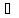 3-4Правила нахождения первообразных2Вычислять приближённое значение площади криволинейной трапеции. Находить первообразные функций: y =xр, где p R, y = sin x, y = cos x, y = tg x. Находить первообразные функций: f (x) + g (x), kf (x) и f (kx+b). Вычислять площади криволинейной трапеции с помощью формулы Ньютона— Лейбница.5Решение задач на первообразную1Вычислять приближённое значение площади криволинейной трапеции. Находить первообразные функций: y =xр, где p R, y = sin x, y = cos x, y = tg x. Находить первообразные функций: f (x) + g (x), kf (x) и f (kx+b). Вычислять площади криволинейной трапеции с помощью формулы Ньютона— Лейбница.6-8Площадь криволинейной трапеции. Интеграл3Вычислять приближённое значение площади криволинейной трапеции. Находить первообразные функций: y =xр, где p R, y = sin x, y = cos x, y = tg x. Находить первообразные функций: f (x) + g (x), kf (x) и f (kx+b). Вычислять площади криволинейной трапеции с помощью формулы Ньютона— Лейбница.9Вычисление интегралов1Вычислять приближённое значение площади криволинейной трапеции. Находить первообразные функций: y =xр, где p R, y = sin x, y = cos x, y = tg x. Находить первообразные функций: f (x) + g (x), kf (x) и f (kx+b). Вычислять площади криволинейной трапеции с помощью формулы Ньютона— Лейбница.10-12Вычисление площадей с помощью интегралов3Вычислять приближённое значение площади криволинейной трапеции. Находить первообразные функций: y =xр, где p R, y = sin x, y = cos x, y = tg x. Находить первообразные функций: f (x) + g (x), kf (x) и f (kx+b). Вычислять площади криволинейной трапеции с помощью формулы Ньютона— Лейбница.13Применение интегралов для решения задач1Вычислять приближённое значение площади криволинейной трапеции. Находить первообразные функций: y =xр, где p R, y = sin x, y = cos x, y = tg x. Находить первообразные функций: f (x) + g (x), kf (x) и f (kx+b). Вычислять площади криволинейной трапеции с помощью формулы Ньютона— Лейбница.14Решение физических задач с помощью интегралов1Вычислять приближённое значение площади криволинейной трапеции. Находить первообразные функций: y =xр, где p R, y = sin x, y = cos x, y = tg x. Находить первообразные функций: f (x) + g (x), kf (x) и f (kx+b). Вычислять площади криволинейной трапеции с помощью формулы Ньютона— Лейбница.15Контрольная работа№7 по теме «Интеграл. Площадь криволинейной трапеции»1Уметь применять теоретический материал при решении письменной работы.Метод координат в пространстве. Движения.13 часовМетод координат в пространстве. Движения.13 часовМетод координат в пространстве. Движения.13 часовМетод координат в пространстве. Движения.13 часов1Прямоугольная система координат в пространстве1Знать: понятие прямоугольной системы координат в пространстве. Уметь: строить точку по заданным к-там и находить к-ты точки, изображенной в системе к-т. Знать: формулы координат середины отрезка, формулы длины вектора и расстояния между двумя точками. Уметь: применять указанные формулы для решения стереометрических задач координатно-векторным методом. Иметь представление об угле между векторами. Уметь: находить угол 
между векторами по их координатам; применять формулы вычисления угла между прямыми.2Координаты вектора1Знать: понятие прямоугольной системы координат в пространстве. Уметь: строить точку по заданным к-там и находить к-ты точки, изображенной в системе к-т. Знать: формулы координат середины отрезка, формулы длины вектора и расстояния между двумя точками. Уметь: применять указанные формулы для решения стереометрических задач координатно-векторным методом. Иметь представление об угле между векторами. Уметь: находить угол 
между векторами по их координатам; применять формулы вычисления угла между прямыми.3Связь между координатами точки и координатами вектора1Знать: понятие прямоугольной системы координат в пространстве. Уметь: строить точку по заданным к-там и находить к-ты точки, изображенной в системе к-т. Знать: формулы координат середины отрезка, формулы длины вектора и расстояния между двумя точками. Уметь: применять указанные формулы для решения стереометрических задач координатно-векторным методом. Иметь представление об угле между векторами. Уметь: находить угол 
между векторами по их координатам; применять формулы вычисления угла между прямыми.4Простейшие задачи в координатах1Знать: понятие прямоугольной системы координат в пространстве. Уметь: строить точку по заданным к-там и находить к-ты точки, изображенной в системе к-т. Знать: формулы координат середины отрезка, формулы длины вектора и расстояния между двумя точками. Уметь: применять указанные формулы для решения стереометрических задач координатно-векторным методом. Иметь представление об угле между векторами. Уметь: находить угол 
между векторами по их координатам; применять формулы вычисления угла между прямыми.5Угол между векторами1Знать: понятие прямоугольной системы координат в пространстве. Уметь: строить точку по заданным к-там и находить к-ты точки, изображенной в системе к-т. Знать: формулы координат середины отрезка, формулы длины вектора и расстояния между двумя точками. Уметь: применять указанные формулы для решения стереометрических задач координатно-векторным методом. Иметь представление об угле между векторами. Уметь: находить угол 
между векторами по их координатам; применять формулы вычисления угла между прямыми.6Скалярное произведение векторов1Знать: понятие прямоугольной системы координат в пространстве. Уметь: строить точку по заданным к-там и находить к-ты точки, изображенной в системе к-т. Знать: формулы координат середины отрезка, формулы длины вектора и расстояния между двумя точками. Уметь: применять указанные формулы для решения стереометрических задач координатно-векторным методом. Иметь представление об угле между векторами. Уметь: находить угол 
между векторами по их координатам; применять формулы вычисления угла между прямыми.7Вычисление углов между прямыми и плоскостями2Знать: понятие прямоугольной системы координат в пространстве. Уметь: строить точку по заданным к-там и находить к-ты точки, изображенной в системе к-т. Знать: формулы координат середины отрезка, формулы длины вектора и расстояния между двумя точками. Уметь: применять указанные формулы для решения стереометрических задач координатно-векторным методом. Иметь представление об угле между векторами. Уметь: находить угол 
между векторами по их координатам; применять формулы вычисления угла между прямыми.8Уравнение плоскости1Знать: понятие прямоугольной системы координат в пространстве. Уметь: строить точку по заданным к-там и находить к-ты точки, изображенной в системе к-т. Знать: формулы координат середины отрезка, формулы длины вектора и расстояния между двумя точками. Уметь: применять указанные формулы для решения стереометрических задач координатно-векторным методом. Иметь представление об угле между векторами. Уметь: находить угол 
между векторами по их координатам; применять формулы вычисления угла между прямыми.9Решение задач на применение скалярного произведения1Знать: понятие прямоугольной системы координат в пространстве. Уметь: строить точку по заданным к-там и находить к-ты точки, изображенной в системе к-т. Знать: формулы координат середины отрезка, формулы длины вектора и расстояния между двумя точками. Уметь: применять указанные формулы для решения стереометрических задач координатно-векторным методом. Иметь представление об угле между векторами. Уметь: находить угол 
между векторами по их координатам; применять формулы вычисления угла между прямыми.10Контрольная работа №8 по теме: «Скалярное произведение»1Уметь применять теоретический материал при решении письменной работы.11Движение. Осевая и центральная симметрия.1Иметь представление о каждом из видов движения: осевая, центральная, зеркальная симметрия, параллельный перенос. Уметь выполнять построение фигуры, симметричной относительно оси симметрии, центра симметрии, плоскости, при параллельном 
переносе, устанавливать связь между координатами симметричных точек при отображении пространства на себя.12Параллельный перенос1Иметь представление о каждом из видов движения: осевая, центральная, зеркальная симметрия, параллельный перенос. Уметь выполнять построение фигуры, симметричной относительно оси симметрии, центра симметрии, плоскости, при параллельном 
переносе, устанавливать связь между координатами симметричных точек при отображении пространства на себя.Комбинаторика и элементы теории вероятности16 часовКомбинаторика и элементы теории вероятности16 часовКомбинаторика и элементы теории вероятности16 часовКомбинаторика и элементы теории вероятности16 часов1-2Правило произведения. Размещения с повторениями 2Приводить примеры случайных, достоверных и невозможных событий. Знать определения суммы и произведения событий. Знать определение вероятности события в классическом понимании. Приводить примеры несовместных событий. Находить вероятность суммы несовместных событий. Иметь представление о независимости событий и находить вероятность совместного наступления таких событий. Находить статистическую вероятность событий в опыте с большим числом в испытании. Иметь представление о законе больших чисел.3-4Перестановки2Приводить примеры случайных, достоверных и невозможных событий. Знать определения суммы и произведения событий. Знать определение вероятности события в классическом понимании. Приводить примеры несовместных событий. Находить вероятность суммы несовместных событий. Иметь представление о независимости событий и находить вероятность совместного наступления таких событий. Находить статистическую вероятность событий в опыте с большим числом в испытании. Иметь представление о законе больших чисел.5Размещения без повторений 1Приводить примеры случайных, достоверных и невозможных событий. Знать определения суммы и произведения событий. Знать определение вероятности события в классическом понимании. Приводить примеры несовместных событий. Находить вероятность суммы несовместных событий. Иметь представление о независимости событий и находить вероятность совместного наступления таких событий. Находить статистическую вероятность событий в опыте с большим числом в испытании. Иметь представление о законе больших чисел.6Сочетания без повторений и бином Ньютона 1Приводить примеры случайных, достоверных и невозможных событий. Знать определения суммы и произведения событий. Знать определение вероятности события в классическом понимании. Приводить примеры несовместных событий. Находить вероятность суммы несовместных событий. Иметь представление о независимости событий и находить вероятность совместного наступления таких событий. Находить статистическую вероятность событий в опыте с большим числом в испытании. Иметь представление о законе больших чисел.7-8Вероятность события2Приводить примеры случайных, достоверных и невозможных событий. Знать определения суммы и произведения событий. Знать определение вероятности события в классическом понимании. Приводить примеры несовместных событий. Находить вероятность суммы несовместных событий. Иметь представление о независимости событий и находить вероятность совместного наступления таких событий. Находить статистическую вероятность событий в опыте с большим числом в испытании. Иметь представление о законе больших чисел.9-10Сложение вероятностей.2Приводить примеры случайных, достоверных и невозможных событий. Знать определения суммы и произведения событий. Знать определение вероятности события в классическом понимании. Приводить примеры несовместных событий. Находить вероятность суммы несовместных событий. Иметь представление о независимости событий и находить вероятность совместного наступления таких событий. Находить статистическую вероятность событий в опыте с большим числом в испытании. Иметь представление о законе больших чисел.11-12Вероятность произведения независимых событий 2Приводить примеры случайных, достоверных и невозможных событий. Знать определения суммы и произведения событий. Знать определение вероятности события в классическом понимании. Приводить примеры несовместных событий. Находить вероятность суммы несовместных событий. Иметь представление о независимости событий и находить вероятность совместного наступления таких событий. Находить статистическую вероятность событий в опыте с большим числом в испытании. Иметь представление о законе больших чисел.13Формула Бернулли 1Приводить примеры случайных, достоверных и невозможных событий. Знать определения суммы и произведения событий. Знать определение вероятности события в классическом понимании. Приводить примеры несовместных событий. Находить вероятность суммы несовместных событий. Иметь представление о независимости событий и находить вероятность совместного наступления таких событий. Находить статистическую вероятность событий в опыте с большим числом в испытании. Иметь представление о законе больших чисел.14Вероятность противоположного события1Приводить примеры случайных, достоверных и невозможных событий. Знать определения суммы и произведения событий. Знать определение вероятности события в классическом понимании. Приводить примеры несовместных событий. Находить вероятность суммы несовместных событий. Иметь представление о независимости событий и находить вероятность совместного наступления таких событий. Находить статистическую вероятность событий в опыте с большим числом в испытании. Иметь представление о законе больших чисел.15Условная вероятность1Приводить примеры случайных, достоверных и невозможных событий. Знать определения суммы и произведения событий. Знать определение вероятности события в классическом понимании. Приводить примеры несовместных событий. Находить вероятность суммы несовместных событий. Иметь представление о независимости событий и находить вероятность совместного наступления таких событий. Находить статистическую вероятность событий в опыте с большим числом в испытании. Иметь представление о законе больших чисел.16Контрольная работа №9 по теме «Решение комбинаторных задач и задач на вычисление вероятности»1Уметь применять теоретический материал при решении письменной работы.ПОВТОРЕНИЕ (геометрия)6  часовПОВТОРЕНИЕ (геометрия)6  часовПОВТОРЕНИЕ (геометрия)6  часовПОВТОРЕНИЕ (геометрия)6  часов1-3Повторение. Цилиндр. Конус. Шар. Сфера. Решение задач ЕГЭ. Тесты. 3Знать: теоретический материал по темам курса 11класс. Уметь: применять полученные знания, умения и навыки при решении задач. 4-5Повторение. Планиметрия. Площади плоских фигур. Работа с тестами ЕГЭ 2Знать: теоретический материал по темам курса 11класс. Уметь: применять полученные знания, умения и навыки при решении задач. 6Итоговое тестирование. Работа с тестом ЕГЭ (геометрия). 1Уметь: воспроизводить полученные знания и применять их при решении задач; доказывать правдивость своих убеждений при обсуждении Комплексные числа6 часовКомплексные числа6 часовКомплексные числа6 часовКомплексные числа6 часов1Определение комплексных чисел. Сложение и умножение комплексных чисел 1Знать: определения комплексного числа, мнимой единицы; сложение, умножение и вычитание; форма записи. Уметь: выполнять действия над комплексными числами; строить комплексные числа на плоскости, строить их сумму и разность. Знать: геометрическую интерпретацию комплексных чисел. Уметь: объяснять геометрический смысл комплексного числа и решать задачи. Знать: алгоритм решения квадратного уравнения с комплексным неизвестным. Уметь: решать квадратные уравнения с комплексным неизвестным, применяя алгоритм.2Комплексно-сопряжённые числа. Модуль комплексного числа. Операции вычитания и деления 1Знать: определения комплексного числа, мнимой единицы; сложение, умножение и вычитание; форма записи. Уметь: выполнять действия над комплексными числами; строить комплексные числа на плоскости, строить их сумму и разность. Знать: геометрическую интерпретацию комплексных чисел. Уметь: объяснять геометрический смысл комплексного числа и решать задачи. Знать: алгоритм решения квадратного уравнения с комплексным неизвестным. Уметь: решать квадратные уравнения с комплексным неизвестным, применяя алгоритм.3Геометрическая интерпретация комплексного числа Тригонометрическая форма комплексного числа1Знать: определения комплексного числа, мнимой единицы; сложение, умножение и вычитание; форма записи. Уметь: выполнять действия над комплексными числами; строить комплексные числа на плоскости, строить их сумму и разность. Знать: геометрическую интерпретацию комплексных чисел. Уметь: объяснять геометрический смысл комплексного числа и решать задачи. Знать: алгоритм решения квадратного уравнения с комплексным неизвестным. Уметь: решать квадратные уравнения с комплексным неизвестным, применяя алгоритм.4Умножение и деление комплексных чисел, записанных в тригонометрической форме. Формула Муавра 1Знать: определения комплексного числа, мнимой единицы; сложение, умножение и вычитание; форма записи. Уметь: выполнять действия над комплексными числами; строить комплексные числа на плоскости, строить их сумму и разность. Знать: геометрическую интерпретацию комплексных чисел. Уметь: объяснять геометрический смысл комплексного числа и решать задачи. Знать: алгоритм решения квадратного уравнения с комплексным неизвестным. Уметь: решать квадратные уравнения с комплексным неизвестным, применяя алгоритм.5Квадратное уравнение с комплексным неизвестным1Знать: определения комплексного числа, мнимой единицы; сложение, умножение и вычитание; форма записи. Уметь: выполнять действия над комплексными числами; строить комплексные числа на плоскости, строить их сумму и разность. Знать: геометрическую интерпретацию комплексных чисел. Уметь: объяснять геометрический смысл комплексного числа и решать задачи. Знать: алгоритм решения квадратного уравнения с комплексным неизвестным. Уметь: решать квадратные уравнения с комплексным неизвестным, применяя алгоритм.6Контрольная работа № 10 по теме: «Комплексные числа» 1Уметь: применять полученные знания, умения и навыки при решении заданий. ПОВТОРЕНИЕ (геометрия) продолжение6 часовПОВТОРЕНИЕ (геометрия) продолжение6 часовПОВТОРЕНИЕ (геометрия) продолжение6 часовПОВТОРЕНИЕ (геометрия) продолжение6 часов1-3Повторение. Планиметрия. Окружность, касательная, углы, вписанные и описанные треугольники и четырехугольники. 3Знать: теоретический материал по темам планиметрии. Уметь: воспроизводить полученные знания и применять их при решении задач; доказывать правдивость своих убеждений при обсуждении. 4-6Повторение. Планиметрия. Стереометрия. Решение задач. Работа с формулами. Тесты ЕГЭ. 3Знать: теоретический материал по темам планиметрии. Уметь: воспроизводить полученные знания и применять их при решении задач; доказывать правдивость своих убеждений при обсуждении. Уравнения и неравенства с двумя переменными 8 часовУравнения и неравенства с двумя переменными 8 часовУравнения и неравенства с двумя переменными 8 часовУравнения и неравенства с двумя переменными 8 часов1-2Линейные уравнения и неравенства с двумя переменными 2Иметь представления о линейных уравнениях, неравенствах и системах с двумя неизвестными. Уметь: изображать множества решений уравнений и их систем; находить площади фигур, ограниченных линиями. Иметь представления об уравнениях и неравенствах с двумя переменными, содержащие параметры. Знать: некоторые алгоритмы решения таких уравнений и неравенств. Уметь: находить значения параметра; применять различные приемы для решения уравнений и неравенств, содержащими параметры. 3-4Нелинейные уравнения и неравенства с двумя переменными 2Иметь представления о линейных уравнениях, неравенствах и системах с двумя неизвестными. Уметь: изображать множества решений уравнений и их систем; находить площади фигур, ограниченных линиями. Иметь представления об уравнениях и неравенствах с двумя переменными, содержащие параметры. Знать: некоторые алгоритмы решения таких уравнений и неравенств. Уметь: находить значения параметра; применять различные приемы для решения уравнений и неравенств, содержащими параметры. 5-6Уравнения и неравенства с двумя переменными, содержащие параметры 2Иметь представления о линейных уравнениях, неравенствах и системах с двумя неизвестными. Уметь: изображать множества решений уравнений и их систем; находить площади фигур, ограниченных линиями. Иметь представления об уравнениях и неравенствах с двумя переменными, содержащие параметры. Знать: некоторые алгоритмы решения таких уравнений и неравенств. Уметь: находить значения параметра; применять различные приемы для решения уравнений и неравенств, содержащими параметры. 7Урок обобщения и систематизации знаний по теме: «Уравнения и неравенства с двумя переменными» 1Иметь представления о линейных уравнениях, неравенствах и системах с двумя неизвестными. Уметь: изображать множества решений уравнений и их систем; находить площади фигур, ограниченных линиями. Иметь представления об уравнениях и неравенствах с двумя переменными, содержащие параметры. Знать: некоторые алгоритмы решения таких уравнений и неравенств. Уметь: находить значения параметра; применять различные приемы для решения уравнений и неравенств, содержащими параметры. 8Контрольная работа № 11 по теме: «Уравнения и неравенства с двумя переменными» 1Знать: теоретический материал темы. Уметь: применять полученные знания, умения и навыки при решении заданий. Итоговое повторение курса алгебры и начал математического анализа и геометрии25 часовИтоговое повторение курса алгебры и начал математического анализа и геометрии25 часовИтоговое повторение курса алгебры и начал математического анализа и геометрии25 часовИтоговое повторение курса алгебры и начал математического анализа и геометрии25 часов1Алгебраические выражения и степени1Выполнять преобразование выражений, содержащих степень с целым показателем,  разложение многочленов на множители различными способами и применять формулы сокращенного умножения для преобразований алгебраических выражений. Применять графический метод решения квадратных неравенств и метод интервалов при решении дробно-рациональных неравенств. Повторить методы решения показательных, логарифмических, иррациональных уравнений. 2Упрощение иррациональных выражений1Выполнять преобразование выражений, содержащих степень с целым показателем,  разложение многочленов на множители различными способами и применять формулы сокращенного умножения для преобразований алгебраических выражений. Применять графический метод решения квадратных неравенств и метод интервалов при решении дробно-рациональных неравенств. Повторить методы решения показательных, логарифмических, иррациональных уравнений. 3Иррациональные выражения и степени1Выполнять преобразование выражений, содержащих степень с целым показателем,  разложение многочленов на множители различными способами и применять формулы сокращенного умножения для преобразований алгебраических выражений. Применять графический метод решения квадратных неравенств и метод интервалов при решении дробно-рациональных неравенств. Повторить методы решения показательных, логарифмических, иррациональных уравнений. 4-5Тригонометрические выражения. Формулы. Упрощение выражений.2Выполнять преобразование выражений, содержащих степень с целым показателем,  разложение многочленов на множители различными способами и применять формулы сокращенного умножения для преобразований алгебраических выражений. Применять графический метод решения квадратных неравенств и метод интервалов при решении дробно-рациональных неравенств. Повторить методы решения показательных, логарифмических, иррациональных уравнений. 6-7Тригонометрические уравнения2Выполнять преобразование выражений, содержащих степень с целым показателем,  разложение многочленов на множители различными способами и применять формулы сокращенного умножения для преобразований алгебраических выражений. Применять графический метод решения квадратных неравенств и метод интервалов при решении дробно-рациональных неравенств. Повторить методы решения показательных, логарифмических, иррациональных уравнений. 8Методы решения тригонометрических уравнений1Выполнять преобразование выражений, содержащих степень с целым показателем,  разложение многочленов на множители различными способами и применять формулы сокращенного умножения для преобразований алгебраических выражений. Применять графический метод решения квадратных неравенств и метод интервалов при решении дробно-рациональных неравенств. Повторить методы решения показательных, логарифмических, иррациональных уравнений. 9Решение иррациональных уравнений1Выполнять преобразование выражений, содержащих степень с целым показателем,  разложение многочленов на множители различными способами и применять формулы сокращенного умножения для преобразований алгебраических выражений. Применять графический метод решения квадратных неравенств и метод интервалов при решении дробно-рациональных неравенств. Повторить методы решения показательных, логарифмических, иррациональных уравнений. 10Показательные уравнения1Выполнять преобразование выражений, содержащих степень с целым показателем,  разложение многочленов на множители различными способами и применять формулы сокращенного умножения для преобразований алгебраических выражений. Применять графический метод решения квадратных неравенств и метод интервалов при решении дробно-рациональных неравенств. Повторить методы решения показательных, логарифмических, иррациональных уравнений. 11Логарифмы. Свойства логарифмов1Выполнять преобразование выражений, содержащих степень с целым показателем,  разложение многочленов на множители различными способами и применять формулы сокращенного умножения для преобразований алгебраических выражений. Применять графический метод решения квадратных неравенств и метод интервалов при решении дробно-рациональных неравенств. Повторить методы решения показательных, логарифмических, иррациональных уравнений. 12-13Методы решения логарифмических уравнений2Выполнять преобразование выражений, содержащих степень с целым показателем,  разложение многочленов на множители различными способами и применять формулы сокращенного умножения для преобразований алгебраических выражений. Применять графический метод решения квадратных неравенств и метод интервалов при решении дробно-рациональных неравенств. Повторить методы решения показательных, логарифмических, иррациональных уравнений. 14Методы решения неравенств и систем неравенств1Выполнять преобразование выражений, содержащих степень с целым показателем,  разложение многочленов на множители различными способами и применять формулы сокращенного умножения для преобразований алгебраических выражений. Применять графический метод решения квадратных неравенств и метод интервалов при решении дробно-рациональных неравенств. Повторить методы решения показательных, логарифмических, иррациональных уравнений. 15-16Производная и её геометрический смысл.2Выполнять преобразование выражений, содержащих степень с целым показателем,  разложение многочленов на множители различными способами и применять формулы сокращенного умножения для преобразований алгебраических выражений. Применять графический метод решения квадратных неравенств и метод интервалов при решении дробно-рациональных неравенств. Повторить методы решения показательных, логарифмических, иррациональных уравнений. 17Повторение. Решение задач1Решать задачи по всему курсу геометрии, применять изученные формулы, теоремы, свойства.18Повторение. Треугольники1Решать задачи по всему курсу геометрии, применять изученные формулы, теоремы, свойства.19Повторение. Решение треугольников1Решать задачи по всему курсу геометрии, применять изученные формулы, теоремы, свойства.20Повторение. Стереометрия1Решать задачи по всему курсу геометрии, применять изученные формулы, теоремы, свойства.21Повторение. Стереометрия1Решать задачи по всему курсу геометрии, применять изученные формулы, теоремы, свойства.22-23Промежуточная аттестация. Итоговая контрольная работа2Уметь применять теоретический материал при решении письменной работы.24Работа над ошибками. 1Знать: теоретический материал тем курсов 10-11 классов. Уметь: применять полученные знания, умения и навыки при решении заданий различной сложности. 25Повторение.1Знать: теоретический материал тем курсов 10-11 классов. Уметь: применять полученные знания, умения и навыки при решении заданий различной сложности. 